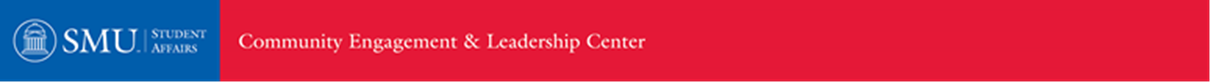 Rubric of Understanding and EngagementSMU Alternative Breaks – University CurriculumStudent Name:  _______________________________________Faculty/Staff Advisor:  __________________________________________Trip Issue: ______________________________________ Trip Location: ____________________________ Trip Break:  Fall  /  Winter  /  Spring  /  Summer     Year: _________________Total Points**  __________ / 25Faculty/Staff Trip Advisor:  X______________________________________Student:  X_______________________________________CEL Staff Member: X______________________________________* Faculty/staff advisor does not read journals, but rather glances at the work to determine completeness and length.  Journals are intended to be an outlet for students to freely and privately express their emotions, realizations, observations, and applications from their service experience.** A total of at least 20 points are needed for the student to satisfy SLO #1  for the Community Engagement Proficiency in the University Curriculum.Pre-Trip Education and Training5Participates fully in all pre-trip trainings.  Student seeks to understand the social issue and community.4Participates moderately in at least one (1) pre-trip training.  3Student attends one (1) pre-trip training, but does not engage or seem interested in the material/activities.2Student attends a portion of one (1) pre=trip training and is not engaged nor interested.1Failure to attend any pre-trip training.CommentsOn-Site Direct Service5Participates fully in all activities with positive attitude.  Builds relationships with agency staff and clients.  Seeks to understand community needs.4Participates in all activities with positive attitude.3Participates in all activities with a poor attitude or participates in most activities with positive attitude. 2Engages in few service activities.1Engages in none of the service activities.  On-Site Reflection (Discussion)5Participates fully in discussion, through active listening and/or contribution through comments/questions. Demonstrates ability to look critically at the root causes of social issue and challenges self and others to think about the role they can play in the community.4Participates fully in discussion through active listening and/or contribution through comments/questions.3Participates moderately in discussion.2Participates minimally in reflective discussion.1Engages none of the reflective discussions.On-Site Reflection (Journals)*5Completes two (2) or more journals that are at least one page in length.4Completes two (2) journals.  Journals are not fully one page in length.3Completes one (1) journal, at least one page in length.2Completes one (1) journal.  Journal is not fully one page in length.1Failure to write any reflection.Reorientation5Participates fully in all scheduled reorientation activities.  Demonstrates commitment to continual learning and challenges self to make life changes based on trip experience. 4Participates fully in most reorientation activities OR participates moderately in all reorientation activities.3Participates moderately in some reorientation activities.2Attends at least part of one reorientation activity, but is disengaged in participation and/or demonstrates a poor attitude.1Failure to attend any reorientation activities.